ПРАВИТЕЛЬСТВО РОССИЙСКОЙ ФЕДЕРАЦИИПОСТАНОВЛЕНИЕот 19 октября 2022 г. N 1862О ВНЕСЕНИИ ИЗМЕНЕНИЙВ ПОСТАНОВЛЕНИЕ ПРАВИТЕЛЬСТВА РОССИЙСКОЙ ФЕДЕРАЦИИОТ 5 ИЮЛЯ 2019 Г. N 860 И ПРИЗНАНИИ УТРАТИВШИМ СИЛУОТДЕЛЬНОГО ПОЛОЖЕНИЯ АКТА ПРАВИТЕЛЬСТВАРОССИЙСКОЙ ФЕДЕРАЦИИПравительство Российской Федерации постановляет:1. Утвердить прилагаемые изменения, которые вносятся в постановление Правительства Российской Федерации от 5 июля 2019 г. N 860 "Об утверждении Правил маркировки обувных товаров средствами идентификации и особенностях внедрения государственной информационной системы мониторинга за оборотом товаров, подлежащих обязательной маркировке средствами идентификации, в отношении обувных товаров" (Собрание законодательства Российской Федерации, 2019, N 28, ст. 3784; 2020, N 10, ст. 1343, 1345; N 21, ст. 3260; N 27, ст. 4237; 2021, N 3, ст. 594; N 36, ст. 6428).2. Признать утратившим силу абзац тридцать первый подпункта "о" пункта 3 изменений, которые вносятся в постановление Правительства Российской Федерации от 5 июля 2019 г. N 860, утвержденных постановлением Правительства Российской Федерации от 30 июня 2020 г. N 952 "О внесении изменений в постановление Правительства Российской Федерации от 5 июля 2019 г. N 860" (Собрание законодательства Российской Федерации, 2020, N 27, ст. 4237).3. Настоящее постановление вступает в силу с 1 марта 2023 г.Председатель ПравительстваРоссийской ФедерацииМ.МИШУСТИНУтвержденыпостановлением ПравительстваРоссийской Федерацииот 19 октября 2022 г. N 1862ИЗМЕНЕНИЯ,КОТОРЫЕ ВНОСЯТСЯ В ПОСТАНОВЛЕНИЕ ПРАВИТЕЛЬСТВА РОССИЙСКОЙФЕДЕРАЦИИ ОТ 5 ИЮЛЯ 2019 Г. N 8601. Дополнить пунктом 2(1) следующего содержания:"2(1). Установить, что участники оборота обувных товаров в соответствии с утвержденными настоящим постановлением Правилами при наличии по состоянию на 1 марта 2023 г. нереализованных остатков обувных товаров, введенных в оборот до 1 июля 2020 г. и зарегистрированных в подсистеме национального каталога маркированных товаров информационной системы мониторинга в соответствии с подпунктом "б" пункта 34 Правил, утвержденных настоящим постановлением, в срок по 31 марта 2023 г. включительно осуществляют регистрацию остатков обувных товаров в подсистеме национального каталога маркированных товаров информационной системы мониторинга и представляют сведения в соответствии с подпунктом "а" пункта 34 Правил, утвержденных настоящим постановлением, а также осуществляют их перемаркировку в соответствии с процедурами, предусмотренными разделом VIII Правил, утвержденных настоящим постановлением.В случае если участник оборота обувных товаров в срок по 31 марта 2023 г. включительно не осуществит перемаркировку остатков обувных товаров в соответствии с абзацем первым настоящего пункта, коды маркировки таких обувных товаров аннулируются с 1 апреля 2023 г.".2. В Правилах маркировки обувных товаров средствами идентификации, утвержденных указанным постановлением:1) пункт 1 изложить в следующей редакции:"1. Настоящие Правила устанавливают порядок маркировки средствами идентификации обувных товаров, порядок представления участниками оборота обувных товаров информации об обороте обувных товаров в государственную информационную систему мониторинга за оборотом товаров, подлежащих обязательной маркировке средствами идентификации, характеристики средств идентификации обувных товаров, требования к участникам оборота обувных товаров, а также порядок взаимодействия указанной информационной системы с иными государственными информационными системами и информационными системами участников оборота обувных товаров.";2) в пункте 2:абзац третий после слова "оператором" дополнить словами "информационной системы мониторинга";абзац четвертый изложить в следующей редакции:"ввод обувных товаров в оборот":";в абзаце пятом слова "на территории" заменить словами "при производстве обувных товаров на территории";в абзаце шестом слова "на территории" заменить словами "при производстве обувных товаров на территории";абзац седьмой изложить в следующей редакции:"при производстве обувных товаров вне территории Российской Федерации (за исключением обувных товаров, ввозимых из государств - членов Евразийского экономического союза) - выпуск таможенными органами обувных товаров, ввозимых (ввезенных) в Российскую Федерацию, в соответствии с таможенными процедурами выпуска для внутреннего потребления или реимпорта и направление участником оборота обувных товаров в информационную систему мониторинга уведомления о вводе обувных товаров в оборот в соответствии с пунктом 57(2) настоящих Правил;";в абзаце восьмом слова "вне территории" заменить словами "при производстве обувных товаров вне территории";абзац девятый изложить в следующей редакции:"возмездная или безвозмездная передача юридическими лицами, аккредитованными филиалами иностранных юридических лиц в Российской Федерации или индивидуальными предпринимателями новому собственнику обувных товаров, ранее приобретенных ими для целей, не связанных с их последующей реализацией (продажей) (для собственных нужд, производственных целей), принявшими решение о реализации (продаже) указанных обувных товаров, и направление в информационную систему мониторинга участником оборота обувных товаров уведомления о вводе обувных товаров в оборот;";после абзаца девятого дополнить абзацами следующего содержания:"возмездная или безвозмездная передача новому собственнику обувных товаров, приобретенных юридическими лицами, аккредитованными филиалами иностранных юридических лиц в Российской Федерации или индивидуальными предпринимателями в установленном порядке при реализации имущества по результатам проведения торгов в рамках исполнительного производства и процедур банкротства, торгов имущества, конфискованного в порядке административного и уголовного производства, а также по результатам реализации имущества, обращенного в соответствии с законодательством Российской Федерации в собственность Российской Федерации, и направление в информационную систему мониторинга участником оборота обувных товаров уведомления о вводе обувных товаров в оборот;предложение к реализации (продаже) комиссионером обувных товаров, полученных от физических лиц, не являющихся индивидуальными предпринимателями (за исключением обувных товаров, ранее приобретенных и возвращенных физическими лицами, не являющимися индивидуальными предпринимателями), в рамках договора комиссии, в том числе предложение обувных товаров для дальнейшей реализации (продажи) до их выставления в месте продажи или при выставлении в месте продажи, демонстрации их образцов или представления сведений о них в месте продажи, и направление в информационную систему мониторинга участником оборота обувных товаров уведомления о вводе обувных товаров в оборот;реализация (продажа) обувных товаров юридическим лицом, аккредитованным филиалом иностранного юридического лица в Российской Федерации или индивидуальным предпринимателем по сделке, не содержащей сведений, составляющих государственную тайну, обувных товаров, ранее приобретенных по сделке, сведения о которой составляют государственную тайну, и направление в информационную систему мониторинга участником оборота обувных товаров уведомления о вводе обувных товаров в оборот;";абзац десятый изложить в следующей редакции:"вывод обувных товаров из оборота":";после абзаца десятого дополнить абзацами следующего содержания:"реализация (продажа) или иная передача маркированных обувных товаров физическому лицу для личного потребления на основании договоров, предусматривающих переход права собственности на обувные товары, в том числе розничная реализация (продажа), безвозмездная передача, уступка прав, отступное или новация;возврат физическим лицам нереализованных обувных товаров, полученных ранее юридическими лицами, аккредитованными филиалами иностранных юридических лиц в Российской Федерации или индивидуальными предпринимателями, в рамках договоров комиссии;реализация (продажа) обувных товаров юридическим лицам, аккредитованным филиалам иностранных юридических лиц в Российской Федерации или индивидуальным предпринимателям для использования в целях, не связанных с их последующей реализацией (продажей) (для собственных нужд, производственных целей);изъятие (конфискация), утилизация, уничтожение, безвозвратная утрата обувных товаров;реализация (продажа) маркированных обувных товаров за пределы Российской Федерации;реализация (продажа) обувных товаров по сделке, сведения о которой составляют государственную тайну;реализация (продажа) обувных товаров путем их продажи по образцам или дистанционным способом при отгрузке обувных товаров со склада хранения;использование обувных товаров для целей, не связанных с их последующей реализацией (продажей) (для собственных нужд, производственных целей);";абзац одиннадцатый изложить в следующей редакции:"информационная система мониторинга" - государственная информационная система мониторинга за оборотом товаров, подлежащих обязательной маркировке средствами идентификации, созданная в целях автоматизации процессов сбора и обработки информации об обороте товаров, подлежащих обязательной маркировке средствами идентификации, хранения такой информации, обеспечения доступа к ней, ее предоставления и распространения, повышения эффективности обмена такой информацией и обеспечения прослеживаемости указанных товаров, а также в иных целях, предусмотренных федеральными законами;";абзац пятнадцатый изложить в следующей редакции:"исправленный универсальный передаточный документ" - электронный первичный документ об отгрузке товаров (о выполнении работ, об оказании услуг), о передаче имущественных прав, создаваемый участниками оборота товаров при исправлении ранее составленного участниками оборота товаров документа, содержавшего ошибки;";в абзаце шестнадцатом слова "(далее - оператор)" исключить;абзац восемнадцатый после слова "оператором" дополнить словами "информационной системы мониторинга";абзац девятнадцатый после слова "оператором" дополнить словами "информационной системы мониторинга";абзац двадцатый после слова "оператором" дополнить словами "информационной системы мониторинга";абзац двадцать второй изложить в следующей редакции:"контрактное производство" - производство обувных товаров сторонним производителем на основании договора с участником оборота обувных товаров с использованием товарного знака, зарегистрированного на такого участника оборота обувных товаров (правообладателя товарного знака), либо товарного знака третьего лица, в отношении которого участник оборота обувных товаров обладает правом использования;";абзац двадцать третий признать утратившим силу;абзац двадцать четвертый изложить в следующей редакции:"маркированные обувные товары" - обувные товары, на которые нанесены средства идентификации с соблюдением требований Федерального закона "Об основах государственного регулирования торговой деятельности в Российской Федерации" и принятых в соответствии с ним нормативных правовых актов Российской Федерации, включая настоящие Правила, и достоверные сведения о маркировке которых (в том числе сведения о нанесенных на них средствах идентификации и (или) материальных носителях, содержащих средства идентификации) содержатся в информационной системе мониторинга в соответствии с требованиями Федерального закона "Об основах государственного регулирования торговой деятельности в Российской Федерации" и принятых в соответствии с ним нормативных правовых актов Российской Федерации, включая настоящие Правила;";в абзаце двадцать шестом слова "ввоз в Российскую Федерацию," исключить;после абзаца тридцатого дополнить абзацем следующего содержания:"подсистема национального каталога маркированных товаров" - подсистема информационной системы мониторинга, используемая для каталогизации и хранения информации о маркируемых обувных товарах и являющаяся единым источником кода товара;";после абзаца тридцать первого дополнить абзацем следующего содержания:"предложение обувных товаров для реализации (продажи)" - представление продавцом покупателю обувных товаров (образцов обувных товаров) для непосредственного ознакомления, в том числе путем выставления их в месте продажи. Не является предложением к реализации (продаже) представление продавцом покупателю описания обувных товаров при продаже дистанционным способом, которое содержится в каталогах, проспектах, буклетах либо представляется на фотоснимках или с использованием сетей почтовой связи, сетей электросвязи, в том числе информационно-телекоммуникационной сети "Интернет" (далее - сеть "Интернет"), а также сетей связи для трансляции телеканалов и (или) радиоканалов, или иными способами, исключающими возможность непосредственного ознакомления покупателя с обувными товарами либо образцами обувных товаров при заключении договора купли-продажи;";абзац тридцать второй изложить в следующей редакции:"производитель" - юридическое лицо, или индивидуальный предприниматель, или аккредитованный филиал иностранного юридического лица в Российской Федерации, являющиеся налоговыми резидентами Российской Федерации, которые осуществляют на территории Российской Федерации производство и реализацию (продажу) обувных товаров;";после абзаца тридцать пятого дополнить абзацем следующего содержания:"сторонний производитель" - юридическое лицо, или аккредитованный филиал иностранного юридического лица в Российской Федерации, или индивидуальный предприниматель, являющиеся налоговыми резидентами Российской Федерации, которые осуществляют производство (с возможностью ввода обувных товаров в оборот) и передачу обувных товаров производителю в рамках контрактного производства;";абзацы тридцать девятый и сороковой изложить в следующей редакции:"универсальный корректировочный документ" - электронный документ, подтверждающий согласие (факт уведомления) покупателя на изменение стоимости отгруженных товаров (выполненных работ, оказанных услуг), переданных имущественных прав, формат которого утверждается федеральным органом исполнительной власти, уполномоченным по контролю и надзору в области налогов и сборов;"универсальный передаточный документ" - электронный первичный документ об отгрузке товаров (о выполнении работ, об оказании услуг), о передаче имущественных прав, формат которого утверждается федеральным органом исполнительной власти, уполномоченным по контролю и надзору в области налогов и сборов;";после абзаца сорок третьего дополнить абзацем следующего содержания:"Иные понятия, используемые в настоящих Правилах, применяются в значениях, определенных законодательством Российской Федерации в сфере обязательной маркировки товаров средствами идентификации.";3) пункт 10 изложить в следующей редакции:"10. Обеспечение удаленного доступа участников оборота обувных товаров к устройству регистрации эмиссии, размещенному в инфраструктуре информационной системы мониторинга, осуществляется оператором информационной системы мониторинга на безвозмездной основе.В целях получения такого удаленного доступа участники оборота обувных товаров, обеспечивающие нанесение средств идентификации на потребительскую упаковку, или на товары, или на товарный ярлык обувных товаров, заключают с оператором информационной системы мониторинга договоры, типовая форма которых утверждается Министерством промышленности и торговли Российской Федерации. Предоставленные участнику оборота обувных товаров устройства регистрации эмиссии оператор информационной системы мониторинга регистрирует в информационной системе мониторинга.";4) в пункте 11:абзац первый изложить в следующей редакции:"11. Представление участниками оборота обувных товаров информации в информационную систему мониторинга осуществляется с использованием стандартных протоколов передачи данных и разработанных оператором информационной системы мониторинга интерфейсов электронного взаимодействия путем обмена электронными документами (заявление, уведомление, квитанция и прочее), формат которых определяется оператором информационной системы мониторинга и размещается на официальном сайте оператора информационной системы мониторинга в сети "Интернет".";абзац третий после слов "участником оборота" дополнить словом "обувных";в абзаце четвертом слова "оператору информационной системы мониторинга" заменить словами "в информационную систему мониторинга";в абзаце седьмом слова "оператору информационной системы мониторинга" заменить словами "в информационную систему мониторинга";5) в подпункте "а" пункта 12 слово "розничной" исключить;6) дополнить пунктами 13(1) и 13(2) следующего содержания:"13(1). Представление участником оборота обувных товаров сведений о транспортной упаковке обувных товаров приравнивается к представлению сведений о товарах, содержащихся в этой транспортной упаковке обувных товаров на основании данных информационной системы мониторинга. Участник оборота обувных товаров самостоятельно осуществляет агрегирование маркированных обувных товаров в транспортную упаковку обувных товаров и передает в информационную систему мониторинга сведения о кодах идентификации обувных товаров, входящих в состав кода идентификации транспортной упаковки.13(2). Представление участником оборота обувных товаров сведений об агрегированных таможенных кодах приравнивается к представлению сведений об обувных товарах, ввозимых (ввезенных) на таможенную территорию Евразийского экономического союза, содержащихся в агрегированном таможенном коде на основании данных информационной системы мониторинга.";7) пункт 15 после слова "Оператор" дополнить словами "информационной системы мониторинга";8) пункт 17 изложить в следующей редакции:"17. Уведомления (квитанции), указанные в пункте 16 настоящих Правил, направляются оператором информационной системы мониторинга участнику оборота обувных товаров с использованием интерфейсов электронного взаимодействия через личный кабинет в информационной системе мониторинга.";9) абзац первый пункта 18 изложить в следующей редакции:"18. Датой представления электронного документа (сведений) в информационную систему мониторинга признается дата, зафиксированная в уведомлении (квитанции) о приеме электронного документа (получении сведений).";10) пункт 19 после слова "оператора" дополнить словами "информационной системы мониторинга";11) в пункте 20 слова "физических лиц, зарегистрированных в качестве" исключить;12) пункт 21 после слова "оператор" дополнить словами "информационной системы мониторинга";13) в пункте 23:абзац первый после слова "оператор" дополнить словами "информационной системы мониторинга";подпункт "в" признать утратившим силу;в подпункте "е" слово "маркировки" заменить словом "идентификации";14) пункт 24 после слова "Оператор" дополнить словами "информационной системы мониторинга";15) пункт 25 изложить в следующей редакции:"25. Регистрация участников оборота обувных товаров в информационной системе мониторинга и предоставление им доступа к личному кабинету осуществляются оператором информационной системы мониторинга на основании сведений, представленных участниками оборота обувных товаров оператору информационной системы мониторинга в электронной форме в соответствии с настоящими Правилами.";16) в пункте 26:абзац первый изложить в следующей редакции:"26. Для осуществления регистрации в информационной системе мониторинга участники оборота обувных товаров направляют в информационную систему мониторинга заявление о регистрации в информационной системе мониторинга, подписанное усиленной электронной подписью руководителя организации, аккредитованного филиала иностранного юридического лица в Российской Федерации или индивидуального предпринимателя (далее - заявление о регистрации участника), содержащее следующие сведения:";подпункт "б" после слов "являющегося юридическим лицом," дополнить словами "аккредитованным филиалом иностранного юридического лица в Российской Федерации,";дополнить подпунктом "г" следующего содержания:"г) тип участника оборота обувных товаров (производитель, импортер, оптовая торговля, розничная торговля) (один участник оборота обувных товаров может относиться к нескольким типам).";17) дополнить пунктами 26(1) и 26(2) следующего содержания:"26(1). Заявитель, ранее зарегистрированный в информационной системе мониторинга, для уведомления о расширении товарных групп и (или) изменении типа участника оборота обувных товаров направляет в информационную систему мониторинга соответствующее уведомление, содержащее следующие сведения:а) идентификационный номер налогоплательщика участника оборота обувных товаров;б) наименование товарной группы "обувные товары";в) тип участника оборота обувных товаров (производитель, импортер, оптовая торговля, розничная торговля) (один участник оборота обувных товаров может относиться к нескольким типам).26(2). В случае отсутствия в направленном заявителем в информационную систему мониторинга уведомлении сведений, предусмотренных подпунктами "а" - "в" пункта 26(1) настоящих Правил, такое уведомление будет считаться ненаправленным.";18) пункт 27 после слова "оператором" дополнить словами "информационной системы мониторинга";19) абзац шестой пункта 28 после слова "оператор" дополнить словами "информационной системы мониторинга";20) пункт 29 изложить в следующей редакции:"29. В случае положительного результата проверки заявления о регистрации участника оборота обувных товаров оператор информационной системы мониторинга в срок, предусмотренный пунктом 27 настоящих Правил, осуществляет регистрацию заявителя в информационной системе мониторинга, предоставляет ему доступ к личному кабинету и направляет по адресу электронной почты, указанному в заявлении о регистрации участника оборота обувных товаров, уведомление о регистрации, подписанное усиленной электронной подписью оператора информационной системы мониторинга.";21) пункт 31 после абзаца второго дополнить абзацем следующего содержания:"сертификат ключа проверки усиленной электронной подписи уполномоченного лица;";22) пункты 33 - 36 изложить в следующей редакции:"33. Регистрация обувных товаров осуществляется в подсистеме национального каталога маркированных товаров следующими участниками оборота обувных товаров:а) при производстве обувных товаров на территории Российской Федерации - производителем (включая обувные товары, производимые в рамках контрактного производства);б) при производстве обувных товаров за пределами территории Российской Федерации, включая обувные товары, ввозимые из государств - членов Евразийского экономического союза в рамках трансграничной торговли на таможенной территории Евразийского экономического союза, - импортером (до пересечения обувными товарами государственной границы Российской Федерации);в) в процессе оборота обувных товаров при:получении от физических лиц обувных товаров юридическими лицами, аккредитованными филиалами иностранных юридических лиц в Российской Федерации или индивидуальными предпринимателями в рамках договоров комиссии на территории Российской Федерации - комиссионером;возврате обувных товаров потребителем в соответствии с законодательством Российской Федерации о защите прав потребителей - организацией розничной торговли;возврате обувных товаров, приобретенных юридическими лицами, аккредитованными филиалами иностранных юридических лиц в Российской Федерации или индивидуальными предпринимателями в целях, не связанных с их последующей реализацией (продажей) (для собственных нужд, производственных целей), в оборот - участником оборота обувных товаров, осуществляющим возврат обувных товаров в оборот;наличии не маркированных средствами идентификации обувных товаров, находящихся в обороте на дату начала обязательного нанесения средств идентификации на потребительскую упаковку, или на товары, или на товарный ярлык обувных товаров, - участником оборота обувных товаров, осуществляющим оборот данных обувных товаров;приобретении в целях дальнейшей реализации (продажи) обувных товаров по результатам проведения торгов в рамках исполнительного производства и процедур банкротства, торгов имущества, конфискованного в порядке административного и уголовного производства, а также по результатам реализации имущества, обращенного в соответствии с законодательством Российской Федерации в собственность Российской Федерации, - участником оборота обувных товаров, который приобрел данные обувные товары;г) при реализации (продаже) обувных товаров, приобретенных по сделке, сведения о которой составляют государственную тайну, - юридическим лицом, аккредитованным филиалом иностранного юридического лица в Российской Федерации или индивидуальным предпринимателем, который приобрел такие обувные товары и принял решение об их дальнейшей реализации (продаже) по сделке, сведения о которой не составляют государственную тайну.34. Для регистрации обувных товаров в подсистеме национального каталога маркированных товаров заявитель представляет следующие сведения о регистрируемых обувных товарах:а) в отношении обувных товаров, производимых, импортируемых или находящихся в обороте на дату введения обязательной маркировки:код товара (при наличии);модель производителя;страна производства в соответствии с Общероссийским классификатором стран мира (может не указываться заявителем в случае ввоза обувных товаров на территорию Российской Федерации с территорий государств, не являющихся членами Евразийского экономического союза);вид обуви;вид материала, использованного для изготовления верха обуви;вид материала, использованного для изготовления подкладки обуви;вид материала, использованного для изготовления низа обуви;товарный знак (при наличии);идентификационный номер налогоплательщика участника оборота обувных товаров;цвет;размер в штихмассовой системе;наименование товара на этикетке (формируется в свободной форме);4-значный код товарной номенклатуры товара (начиная с 1 января 2021 г. - 10-значный код товарной номенклатуры товара);вид документа, подтверждающего соответствие товара обязательным требованиям (сертификат соответствия или декларация о соответствии), номер и дата документа (при наличии требований о подтверждении соответствия товара);б) в отношении обувных товаров, находящихся в обороте до даты начала обязательного нанесения средств идентификации на потребительскую упаковку, или на товары, или на товарный ярлык обувных товаров, по которым у заявителя нет возможности указать сведения, предусмотренные подпунктом "а" настоящего пункта:идентификационный номер налогоплательщика заявителя;вид обуви (мужская, женская, детская, а также обувь, которая не может быть идентифицирована как мужская или женская);первые 2 знака кода товарной номенклатуры;способ ввода обувных товаров в оборот (ввезены в Российскую Федерацию, произведены в Российской Федерации);в) в отношении обувных товаров, бывших в употреблении и полученных от физических лиц, в случае если сведения, указанные в подпункте "а" настоящего пункта, касающиеся модели производителя, страны производства в соответствии с Общероссийским классификатором стран мира, товарного знака, наименования товара на этикетке, вида, номера и даты документа, подтверждающего соответствие товара обязательным требованиям (сертификата соответствия или декларации о соответствии) (при наличии), не известны, - перечисленные атрибуты участниками оборота обувных товаров могут не указываться;г) при ввозе обувных товаров в Российскую Федерацию с территорий государств, не являющихся членами Евразийского экономического союза, в том числе обувных товаров, перемещаемых через территории государств - членов Евразийского экономического союза в соответствии с таможенной процедурой таможенного транзита, представление в подсистему национального каталога маркированных товаров сведений, указанных в подпункте "а" настоящего пункта, касающихся:страны производства и реквизитов документа, подтверждающего соответствие обувных товаров обязательным требованиям (сертификата соответствия или декларации о соответствии), может осуществляться на основании данных, полученных в соответствии с пунктом 71 настоящих Правил;цвета, размера в штихмассовой системе, может осуществляться участниками оборота обувных товаров, осуществляющими ввоз обувных товаров, до помещения маркированных обувных товаров под таможенную процедуру выпуска для внутреннего потребления или реимпорта.35. Заявителю отказывается в регистрации обувных товаров в подсистеме национального каталога маркированных товаров (помимо оснований для отказа в приеме документов или внесении сведений, указанных в пункте 15 настоящих Правил), если обувные товары с таким кодом товара уже зарегистрированы в подсистеме национального каталога маркированных товаров.36. В случае положительного результата проверки заявления о регистрации обувных товаров оператор информационной системы мониторинга не позднее 3 рабочих дней со дня подачи такого заявления осуществляет регистрацию обувных товаров в подсистеме национального каталога маркированных товаров и направляет заявителю уведомление о регистрации обувных товаров в подсистеме национального каталога маркированных товаров в порядке, предусмотренном пунктом 16 настоящих Правил.";23) в пункте 38:абзац второй после слова "оператором" дополнить словами "информационной системы мониторинга";абзац третий после слова "оператором" дополнить словами "информационной системы мониторинга";абзац четвертый после слова "оператором" дополнить словами "информационной системы мониторинга";абзац пятый изложить в следующей редакции:"четвертая группа состоит из 88 символов (цифр, строчных и прописных букв латинского алфавита, а также специальных символов) и содержит значение кода проверки, которому предшествует идентификатор применения (92) и который генерируется оператором информационной системы мониторинга.";абзац шестой признать утратившим силу;24) в пункте 41:абзац первый после слова "оператором" дополнить словами "информационной системы мониторинга";абзац третий после слова "оператором" дополнить словами "информационной системы мониторинга";абзац четвертый изложить в следующей редакции:"вторая группа данных - последовательность 13 символов (цифр, строчных и прописных букв латинского алфавита), первые 6 символов из которой являются датой формирования оператором информационной системы мониторинга агрегированного таможенного кода (ДДММГГ), а последующие 7 символов (цифры, строчные и прописные буквы латинского алфавита) генерируются оператором информационной системы мониторинга автоматически по произвольному (как правило, последовательному) порядку присвоения и обеспечивают уникальность агрегированного таможенного кода на протяжении 5 лет.";25) пункт 45 изложить в следующей редакции:"45. Для обеспечения маркировки обувных товаров средствами идентификации обувных товаров участник оборота обувных товаров направляет оператору информационной системы мониторинга заявку на получение кодов маркировки (далее - заявка). Форма и формат заявки утверждаются оператором информационной системы мониторинга.";26) подпункт "б" пункта 46 изложить в следующей редакции:"б) способ ввода обувных товаров в оборот на территории Российской Федерации:ввезен в Российскую Федерацию;произведен в Российской Федерации;маркировка остатков обувных товаров (обувных товаров, находящихся в обороте на дату введения обязательной маркировки);перемаркировка обувных товаров;принят на комиссию от физического лица;предложение к реализации (продаже) обувных товаров, ранее выведенных из оборота по сделкам, сведения о которых составляют государственную тайну;предложение к реализации (продаже) обувных товаров, приобретенных ранее для целей, не связанных с их последующей реализацией (продажей) (для собственных нужд, производственных целей);предложение к реализации (продаже) обувных товаров, приобретенных в целях дальнейшей реализации (продажи) по результатам проведения торгов в рамках исполнительного производства и процедур банкротства, торгов имущества, конфискованного в порядке административного и уголовного производства, а также по результатам реализации имущества, обращенного в соответствии с законодательством Российской Федерации в собственность Российской Федерации;";27) дополнить пунктом 46(1) следующего содержания:"46(1). В течение 4 часов с момента регистрации заявки в информационной системе мониторинга оператор информационной системы мониторинга с использованием средств информационной системы мониторинга формирует (генерирует) указанное в заявке количество кодов маркировки и включает соответствующие коды идентификации в информационную систему мониторинга.";28) подпункт "д" пункта 47 изложить в следующей редакции:"д) код товара не зарегистрирован в подсистеме национального каталога маркированных товаров.";29) пункты 48 и 49 изложить в следующей редакции:"48. После внесения кодов идентификации, входящих в состав сформированных по заявке кодам маркировки, в информационную систему мониторинга оператор информационной системы мониторинга средствами информационной системы мониторинга направляет в устройство регистрации эмиссии заявителя сведения о составе предоставленных по заявке кодов маркировки.49. Участник оборота обувных товаров не позднее 90 календарных дней со дня получения кодов маркировки обеспечивает их преобразование в средства идентификации. Коды маркировки, не преобразованные в указанный срок, аннулируются.Датой получения участником оборота обувных товаров кодов маркировки, с которой исчисляется срок, установленный абзацем первым настоящего пункта, считается дата направления оператором информационной системы мониторинга участнику оборота обувных товаров подписанного усиленной электронной подписью уведомления о возможности преобразования в средства идентификации кодов маркировки, заказанных участником оборота обувных товаров, в соответствии с заявкой. Указанное уведомление оператор информационной системы мониторинга направляет участнику оборота обувных товаров путем его размещения в личном кабинете участника оборота обувных товаров в информационной системе мониторинга с указанием даты его размещения.В информационной системе мониторинга осуществляется регистрация сведений о преобразовании кодов маркировки в средства идентификации и об их нанесении, в результате которой информационная система мониторинга формирует отчет о нанесении средств идентификации, содержащий информацию о дате и времени указанного нанесения.Услуга по предоставлению кода маркировки оплачивается участником оборота товаров до регистрации в информационной системе мониторинга сведений о преобразовании участником оборота обувных товаров кодов маркировки в средства идентификации.Услуга по предоставлению кода маркировки признается оказанной оператором информационной системы мониторинга в момент регистрации в информационной системе мониторинга сведений о преобразовании участником оборота обувных товаров полученных кодов маркировки в средства идентификации.Коды маркировки, полученные участником оборота обувных товаров для маркировки остатков обувных товаров, в отношении которых в течение срока, установленного для маркировки остатков обувных товаров, в информационную систему мониторинга не представлен отчет о нанесении средств идентификации, аннулируются.";30) в пункте 52:после абзаца четвертого дополнить абзацем следующего содержания:"в случае приемки обувных товаров комиссионером от физических лиц, не являющихся индивидуальными предпринимателями, в рамках договоров комиссии - до предложения этих обувных товаров для реализации (продажи), в том числе до их выставления в месте реализации (продажи), демонстрации их образцов или представления сведений о них в месте реализации (продажи);";абзац пятый изложить в следующей редакции:"в случае необходимости перемаркировки обувных товаров или маркировки обувных товаров:";дополнить абзацами следующего содержания:"в случае приобретения обувных товаров ранее в целях, не связанных с их последующей реализацией (продажей) (для собственных нужд, производственных целей), - до предложения этих обувных товаров для реализации (продажи), в том числе до их выставления в месте реализации (продажи), демонстрации их образцов;по результатам проведения торгов в рамках исполнительного производства и процедур банкротства, торгов имущества, конфискованного в порядке административного и уголовного производства, а также по результатам реализации имущества, обращенного в соответствии с законодательством Российской Федерации в собственность Российской Федерации, - до предложения этих обувных товаров для реализации (продажи), в том числе до их выставления в месте реализации (продажи), демонстрации их образцов;в случае приобретения обувных товаров ранее по сделке, сведения о которой составляют государственную тайну, по сделке, не содержащей сведений, составляющих государственную тайну, - до предложения этих обувных товаров для реализации (продажи), в том числе до их выставления в месте реализации (продажи), демонстрации их образцов.";31) наименование раздела X изложить в следующей редакции:"X. Порядок представления участниками оборота обувныхтоваров в информационную систему мониторинга сведенийо вводе в оборот, обороте и выводе из оборотаобувных товаров";32) в пункте 53:в подпункте "е" слова "собственника обувных товаров" заменить словами "стороннего производителя";подпункт "ж" изложить в следующей редакции:"ж) вид документа, подтверждающего соответствие товара обязательным требованиям (сертификат соответствия или декларация о соответствии), номер и дата документа (при наличии требований о подтверждении соответствия товара);";подпункты "з" и "и" признать утратившими силу;33) дополнить пунктом 53(1) следующего содержания:"53(1). В случае контрактного производства сторонние производители формируют и передают в информационную систему мониторинга уведомление о вводе обувных товаров в оборот до их передачи производителю.Подача сведений о передаче обувных товаров, выпущенных в рамках контрактного производства от стороннего производителя производителю, осуществляется в соответствии с пунктом 64 настоящих Правил.";34) дополнить пунктом 54(1) следующего содержания:"54(1). Участники оборота обувных товаров, которые приобрели обувные товары по результатам проведения торгов в рамках исполнительного производства и процедур банкротства, торгов имущества, конфискованного в порядке административного и уголовного производства, а также по результатам реализации имущества, обращенного в соответствии с законодательством Российской Федерации в собственность Российской Федерации, формируют уведомление о вводе обувных товаров в оборот и вносят в информационную систему мониторинга следующие сведения до предложения этих обувных товаров для реализации (продажи), в том числе до их выставления в месте реализации (продажи), демонстрации их образцов:а) идентификационный номер налогоплательщика участника оборота обувных товаров, осуществляющего указанный оборот;б) код идентификации;в) реквизиты первичного учетного документа, подтверждающего приемку обувных товаров, приобретенных по результатам проведения торгов в рамках исполнительного производства и процедур банкротства, торгов имущества, конфискованного в порядке административного и уголовного производства, а также по результатам реализации имущества, обращенного в соответствии с законодательством Российской Федерации в собственность Российской Федерации.";35) в пункте 55:абзацы шестой и седьмой признать утратившими силу;абзац восьмой изложить в следующей редакции:"В целях прохождения таможенных процедур выпуска для внутреннего потребления или реимпорта участники оборота обувных товаров указывают в декларации на товары коды идентификации товара, или коды идентификации транспортной упаковки, или агрегированный таможенный код в соответствии с Порядком заполнения декларации на товары, утвержденным решением Комиссии Таможенного союза от 20 мая 2010 г. N 257. Агрегированный таможенный код формируется оператором информационной системы мониторинга по заявке импортера, в которой указываются сведения в соответствии с пунктом 56 настоящих Правил.";36) дополнить пунктом 55(1) следующего содержания:"55(1). Участники оборота обувных товаров вправе до момента ввода обувных товаров в оборот размещать информацию о таких товарах, в том числе описание обувных товаров, их изображение и стоимость, в сети "Интернет" при дистанционном способе продажи обувных товаров, каталогах, проспектах, буклетах, фотоснимках, средствах связи (телевизионной, почтовой, радиосвязи и др.) или иными способами, исключающими возможность непосредственного ознакомления потребителя с обувными товарами либо с их образцами для реализации (продажи) обувных товаров дистанционным способом (места продажи), а также заключать договоры розничной купли-продажи обувных товаров дистанционным способом с потребителями с принятием авансовых платежей или предоплаты за указанные обувные товары. Доставка обувных товаров потребителям на основании договора розничной купли-продажи дистанционным способом, заключенного до ввода обувных товаров в оборот, допускается только после ввода обувных товаров в оборот.";37) абзац первый пункта 56 изложить в следующей редакции:"56. Участники оборота обувных товаров при необходимости осуществляют операцию агрегирования кодов идентификации в агрегированный таможенный код и учитывают сведения в декларации на товары в соответствии с Порядком заполнения декларации на товары, утвержденным решением Комиссии Таможенного союза от 20 мая 2010 г. N 257, а также с настоящими Правилами и вносят в информационную систему мониторинга следующие сведения:";38) подпункт "и" пункта 57 изложить в следующей редакции:"и) вид документа, подтверждающего соответствие товара обязательным требованиям (сертификат соответствия или декларация о соответствии), номер и дата документа (при наличии требований о подтверждении соответствия товара).";39) в абзаце первом пункта 58 слова "оператору информационной системы мониторинга" заменить словами "в информационную систему мониторинга";40) в пункте 59:в абзаце первом слова "оператору информационной системы мониторинга" заменить словами "в информационную систему мониторинга";в подпункте "а":в абзаце втором слово "производителя" заменить словами "участника оборота обувных товаров";абзацы третий и четвертый признать утратившими силу;41) в абзаце первом пункта 60 слова "оператору информационной системы мониторинга" заменить словами "в информационную систему мониторинга";42) в абзаце первом пункта 61 слова "оператору информационной системы мониторинга" заменить словами "в информационную систему мониторинга";43) пункт 64 изложить в следующей редакции:"64. При передаче (приемке) обувных товаров в рамках сделок, предусматривающих переход права собственности на указанные товары, а также в рамках договоров комиссии и (или) агентских договоров, и (или) договоров подряда, и (или) договоров поручения участник оборота обувных товаров, осуществляющий отгрузку (приемку) обувных товаров, формирует уведомление о передаче (приемке) обувных товаров (в форме универсального передаточного документа с указанием вида сделки, в рамках которой осуществляется отгрузка), подписывает его усиленной электронной подписью и направляет в информационную систему мониторинга в срок не более 3 рабочих дней со дня отгрузки (передачи или приемки) обувных товаров через оператора электронного документооборота.";44) в пункте 65 слова ", но не позднее дня передачи этих обувных товаров третьим лицам" исключить;45) подпункт "д" пункта 67 изложить в следующей редакции:"д) вид оборота обувных товаров (продажа, комиссия, агентский договор, безвозмездная передача товара, реализация (продажа) обувных товаров в целях, не связанных с их последующей реализацией (продажей) (для собственных нужд, производственных целей) и др.).";46) пункт 68 после слова "оператор" дополнить словами "информационной системы мониторинга";47) абзац второй пункта 69 после слова "оператор" дополнить словами "информационной системы мониторинга";48) в пункте 70:подпункт "и" изложить в следующей редакции:"и) дата последнего изменения статуса кода идентификации, или статуса кода идентификации транспортной упаковки, или статуса агрегированного таможенного кода;";дополнить подпунктами "м" и "н" следующего содержания:"м) код причины постановки на учет участника оборота обувных товаров (при наличии);н) сведения о товарном знаке (при наличии).";49) в пункте 71:абзац двадцать девятый изложить в следующей редакции:"вид документа, подтверждающего соответствие товара обязательным требованиям (сертификат соответствия или декларация о соответствии), номер и дата документа (при наличии требований о подтверждении соответствия товара);";абзац тридцатый признать утратившим силу;50) в пункте 76:абзац первый изложить в следующей редакции:"76. При наличии договора с участником оборота обувных товаров, осуществляющим расчеты за обувные товары в соответствии с Федеральным законом "О применении контрольно-кассовой техники при осуществлении расчетов в Российской Федерации", оператор фискальных данных по поручению такого участника оборота обувных товаров осуществляет от его имени ежедневную передачу в режиме реального времени полученной от него информации оператору информационной системы мониторинга по каждой единице маркированных обувных товаров в соответствии с протоколом обмена информацией между оператором фискальных данных и информационной системой мониторинга, включающей следующие обязательные сведения:";в подпункте "а" слово "организации" заменить словами "пользователя контрольно-кассовой техники";подпункт "б" дополнить словом "документа";подпункт "в" признать утратившим силу;подпункт "ж" изложить в следующей редакции:"ж) код маркировки или код идентификации в составе реквизита "код товара";в подпункте "з" слова "цена товара" заменить словами "статус товара (при наличии), цена товара";в подпункте "м" слова "товары, указанные в уведомлении" заменить словами "маркированные товары";дополнить подпунктом "н" следующего содержания:"н) идентификационный номер налогоплательщика покупателя (клиента) (при осуществлении расчетов с применением контрольно-кассовой техники между организациями и (или) индивидуальными предпринимателями).";51) пункт 77 изложить в следующей редакции:"77. При отсутствии договора с оператором фискальных данных на осуществление от имени и по поручению участника оборота обувных товаров передачи информации оператору информационной системы мониторинга или при отсутствии у оператора фискальных данных технической возможности осуществлять от имени и по поручению участника оборота обувных товаров передачу информации об обороте в случае, если операция осуществляется между участниками оборота обувных товаров, зарегистрированными в информационной системе мониторинга, о выводе из оборота обувных товаров или о возврате в оборот обувных товаров с неповрежденным средством идентификации обязанность по передаче сведений об обороте, о выводе из оборота обувных товаров или о возврате в оборот обувных товаров с неповрежденным средством идентификации с применением контрольно-кассовой техники выполняется участником оборота обувных товаров в срок не позднее 30 календарных дней со дня продажи обувных товаров через личный кабинет участника оборота обувных товаров или посредством информационных электронных сервисов с использованием стандартных протоколов передачи данных и интерфейсов электронного взаимодействия информационной системы мониторинга.".52) пункты 79 - 81 изложить в следующей редакции:"79. В случаях применения контрольно-кассовой техники в режиме, не предусматривающем обязательной передачи фискальных документов в налоговые органы и в информационную систему мониторинга в электронной форме через оператора фискальных данных, а также в случае, если участник оборота обувных товаров подпадает под действие положений пункта 3 статьи 2 Федерального закона "О применении контрольно-кассовой техники при осуществлении расчетов в Российской Федерации", участники оборота обувных товаров самостоятельно в срок не позднее 30 календарных дней со дня продажи обувных товаров направляют в информационную систему мониторинга информацию об обороте обувных товаров в случае, если операция осуществляется между участниками оборота обувных товаров, зарегистрированными в информационной системе мониторинга, о выводе из оборота обувных товаров или о возврате в оборот обувных товаров с неповрежденным средством идентификации, содержащую сведения, предусмотренные пунктом 76 настоящих Правил, через личный кабинет участника оборота обувных товаров или посредством информационных электронных сервисов с использованием стандартных протоколов передачи данных и интерфейсов электронного взаимодействия информационной системы мониторинга.80. При выводе обувных товаров из оборота по основаниям, не являющимся продажей в розницу, участник оборота обувных товаров, осуществляющий вывод из оборота таких товаров, представляет в информационную систему мониторинга не позднее 3 рабочих дней, следующих за днем вывода обувных товаров из оборота, уведомление о выводе обувных товаров из оборота, которое должно содержать следующие сведения:а) идентификационный номер налогоплательщика участника оборота обувных товаров, осуществляющего вывод обувных товаров из оборота;б) причина вывода обувных товаров из оборота:уничтожение;экспорт;возврат физическому лицу;оптовая продажа обувных товаров в целях, не связанных с их последующей реализацией (продажей) (для собственных нужд, производственных целей);использование обувных товаров в целях, не связанных с их последующей реализацией (продажей) (для собственных нужд, производственных целей);другое;в) наименование, дата и номер первичного документа о выбытии обувных товаров из оборота;г) коды идентификации или коды идентификации транспортной упаковки, выводимые из оборота.81. При выводе обувных товаров из оборота путем их продажи по образцам или дистанционным способом участник оборота обувных товаров вносит в информационную систему мониторинга сведения о выводе обувных товаров из оборота одним из следующих способов:а) с применением контрольно-кассовой техники через оператора фискальных данных в соответствии с процедурами, предусмотренными пунктами 74 - 79 настоящих Правил, самостоятельно или с привлечением иных юридических лиц или индивидуальных предпринимателей, уполномоченных участником оборота обувных товаров и действующих от его имени в соответствии с законодательством Российской Федерации;б) самостоятельно не позднее 3 рабочих дней, следующих за днем отгрузки обувных товаров со склада хранения, и не позднее даты фактической доставки обувных товаров потребителю с внесением следующих сведений:идентификационный номер налогоплательщика участника оборота обувных товаров, осуществляющего вывод товаров из оборота;причина вывода обувных товаров из оборота (продажа обувных товаров по образцам, дистанционный способ);наименование, дата и номер первичного документа о выбытии обувных товаров из оборота;коды идентификации, выводимые из оборота;стоимость выводимых из оборота обувных товаров (по данным учета участника оборота обувных товаров).";53) дополнить пунктом 81(1) следующего содержания:"81(1). В случае возврата обувных товаров, ранее выведенных из оборота путем продажи по образцам или дистанционным способом, на склад хранения участника оборота обувных товаров участник оборота обувных товаров представляет соответствующие сведения в информационную систему мониторинга и при необходимости осуществляет перемаркировку обувных товаров до предложения этих товаров для реализации (продажи), в том числе до их выставления в месте реализации (продажи), демонстрации их образцов (за исключением представления сведений о них при продаже товаров дистанционным способом).При возврате обувных товаров с неповрежденным средством идентификации обувных товаров обувные товары повторно не маркируются, а в информационную систему мониторинга представляются следующие сведения:идентификационный номер налогоплательщика участника оборота обувных товаров, принимающего обувные товары;код идентификации;реквизиты документов, подтверждающих возврат маркированных обувных товаров, если обувные товары оплачены потребителем;вид документа, подтверждающего соответствие товара обязательным требованиям (сертификат соответствия или декларация о соответствии), номер и дата документа (при наличии требований о подтверждении соответствия товара).При возврате обувных товаров с поврежденным средством идентификации обувных товаров либо без средства идентификации обувных товаров (возможность идентифицировать обувные товары отсутствует) участник оборота обувных товаров осуществляет перемаркировку в соответствии с процедурами, предусмотренными разделом VIII настоящих Правил, и передает в информационную систему мониторинга следующие сведения:идентификационный номер налогоплательщика участника оборота обувных товаров, принимающего обувные товары;новый код идентификации;реквизиты документов, подтверждающих возврат маркированных обувных товаров, если товары оплачены потребителем;вид документа, подтверждающего соответствие товара обязательным требованиям (сертификат соответствия или декларация о соответствии), номер и дата документа (при наличии требований о подтверждении соответствия товара).";54) в пункте 83:в абзаце первом слова "или предоставления сведений о них в месте реализации (продажи)" исключить;дополнить подпунктом "в" следующего содержания:"в) вид документа, подтверждающего соответствие товара обязательным требованиям (сертификат соответствия или декларация о соответствии), номер и дата документа (при наличии требований о подтверждении соответствия товара).";55) в пункте 84:абзац первый изложить в следующей редакции:"84. Юридические лица, аккредитованные филиалы иностранных юридических лиц в Российской Федерации или индивидуальные предприниматели, приобретающие обувные товары для использования в целях, не связанных с последующей реализацией (продажей), подписывают уведомление, подтверждающее переход права собственности от продавца к покупателю на основании подтвержденного покупателем уведомления, подтверждающего переход права собственности, в том числе в форме универсального передаточного документа. Участники оборота обувных товаров, продающие обувные товары для использования в целях, не связанных с последующей реализацией (продажей) указанных товаров, на основании подтвержденного покупателем уведомления, подтверждающего переход права собственности, в срок не более 3 рабочих дней со дня отгрузки (передачи или приемки) обувных товаров представляют в информационную систему мониторинга следующие сведения:";подпункт "в" изложить в следующей редакции:"в) способ вывода обувных товаров из оборота (оптовая продажа для использования обувных товаров в целях, не связанных с их последующей реализацией (продажей) (для собственных нужд, производственных целей);";в подпункте "е" слово "продажу" заменить словами "факт реализации (продажи)";56) дополнить пунктом 84(4) следующего содержания:"84(4). В случае возврата покупателем обувных товаров, выведенных из оборота при их продаже в целях, не связанных с последующей реализацией (продажей) (для собственных нужд, производственных целей), участник оборота обувных товаров, принимающий такие обувные товары, на основании подписанного покупателем документа, подтверждающего возврат обувных товаров (об отгрузке (передаче) возвращаемых товаров), в срок не более 3 рабочих дней со дня приемки обувных товаров представляет в информационную систему мониторинга соответствующие сведения.При возврате обувных товаров с неповрежденным средством идентификации обувных товаров указанные обувные товары повторно не маркируются, а участник оборота обувных товаров обязан передать в информационную систему мониторинга следующие сведения:идентификационный номер налогоплательщика участника оборота обувных товаров, принимающего обувные товары;код идентификации;реквизиты документов, подтверждающих возврат маркированных обувных товаров.При возврате покупателем обувных товаров с поврежденным средством идентификации обувных товаров либо без средства идентификации обувных товаров (возможность идентифицировать обувные товары отсутствует) участник оборота обувных товаров осуществляет перемаркировку в соответствии с требованиями раздела VIII настоящих Правил и передает в информационную систему мониторинга следующие сведения:идентификационный номер налогоплательщика участника оборота обувных товаров, принимающего обувные товары;новый код идентификации;реквизиты документов, подтверждающих возврат маркированных обувных товаров;вид документа, подтверждающего соответствие товара обязательным требованиям (сертификат соответствия или декларация о соответствии), номер и дата документа (при наличии требований о подтверждении соответствия товара).";57) в пункте 85:абзац первый изложить в следующей редакции:"85. В случае возврата обувных товаров потребителем в соответствии с законодательством Российской Федерации о защите прав потребителей участник оборота обувных товаров представляет соответствующие сведения в информационную систему мониторинга в соответствии с пунктами 76 - 79 настоящих Правил и при необходимости осуществляет перемаркировку обувных товаров до предложения этих товаров для реализации (продажи), в том числе до их выставления в месте реализации (продажи), демонстрации их образцов.";дополнить абзацем следующего содержания:"вид документа, подтверждающего соответствие товара обязательным требованиям (сертификат соответствия или декларация о соответствии), номер и дата документа (при наличии требований о подтверждении соответствия товара).";58) пункт 86 изложить в следующей редакции:"86. Юридическое лицо, аккредитованный филиал иностранного юридического лица в Российской Федерации или индивидуальный предприниматель, принявшие решение о реализации (продаже) обувных товаров, ранее приобретенных ими в целях, не связанных с реализацией (продажей), осуществляют в случае необходимости перемаркировку обувных товаров и до предложения этих товаров для реализации (продажи), в том числе до их выставления в месте реализации (продажи), демонстрации их образцов, вносят в информационную систему мониторинга следующие сведения:а) идентификационный номер налогоплательщика участника оборота обувных товаров, принимающего обувные товары;б) код идентификации, возвращаемый в оборот (в случае если средство идентификации не повреждено и не утрачено);в) новый код идентификации или код идентификации транспортной упаковки (в случае необходимости, если средство идентификации обувного товара утрачено или повреждено);г) реквизиты первичного учетного документа, подтверждающего приемку обувных товаров, ранее приобретенных в целях, не связанных с реализацией (продажей).";59) в пункте 86(1):абзац первый изложить в следующей редакции:"86(1). Юридическое лицо, аккредитованный филиал иностранного юридического лица в Российской Федерации или индивидуальный предприниматель, принявшие решение о реализации по сделке, сведения о которой не составляют государственную тайну, обувных товаров, приобретенных по сделке, сведения о которой составляют государственную тайну, в случае необходимости осуществляют перемаркировку обувных товаров в соответствии с пунктом 83 настоящих Правил либо осуществляют маркировку обувных товаров в случае, если обувные товары ранее не маркированы. В случае если перемаркировка не требуется или обувные товары маркированы впервые, юридическое лицо, аккредитованный филиал иностранного юридического лица в Российской Федерации или индивидуальный предприниматель до выставления обувных товаров в месте реализации (продажи), демонстрации их образцов представляют в информационную систему мониторинга следующие сведения:";в подпункте "в" слова "государственному контракту по государственному оборонному заказу" исключить;60) в пункте 87 слово "оператору" заменить словами "в информационную систему мониторинга";61) подпункт "в" пункта 88 после слова "оператор" дополнить словами "информационной системы мониторинга";62) в пункте 89:подпункт "в" после слова "оператор" дополнить словами "информационной системы мониторинга";подпункт "г" после слова "оператор" дополнить словами "информационной системы мониторинга";63) пункт 90 изложить в следующей редакции:"90. Для отмены или исправления ранее представленных в информационную систему мониторинга сведений о выводе из оборота обувных товаров, не являющемся продажей в розницу, участник оборота обувных товаров направляет в информационную систему мониторинга уведомление об отмене ранее направленного уведомления с указанием его реквизитов и в случае необходимости подает новое уведомление, содержащее информацию, указанную в пункте 79 настоящих Правил.";64) пункт 92 изложить в следующей редакции:"92. Оператор информационной системы мониторинга обеспечивает заинтересованным лицам доступ к общедоступной информации, содержащейся в информационной системе мониторинга, путем размещения указанной информации на официальном сайте оператора информационной системы мониторинга в сети "Интернет".Перечень общедоступной информации, подлежащей размещению на официальном сайте оператора информационной системы мониторинга, утверждается Правительством Российской Федерации.";65) пункт 93 признать утратившим силу.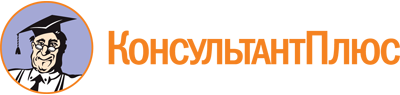 Постановление Правительства РФ от 19.10.2022 N 1862
"О внесении изменений в постановление Правительства Российской Федерации от 5 июля 2019 г. N 860 и признании утратившим силу отдельного положения акта Правительства Российской Федерации"Документ предоставлен КонсультантПлюс

www.consultant.ru

Дата сохранения: 28.02.2023
 